Муниципальное бюджетное общеобразовательное учреждение«Средняя общеобразовательная школа № 2»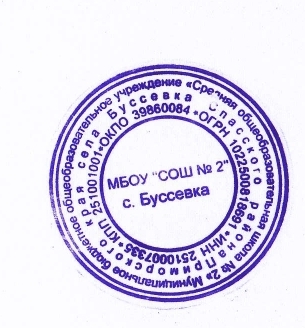 села  Буссевка Спасского района Приморского края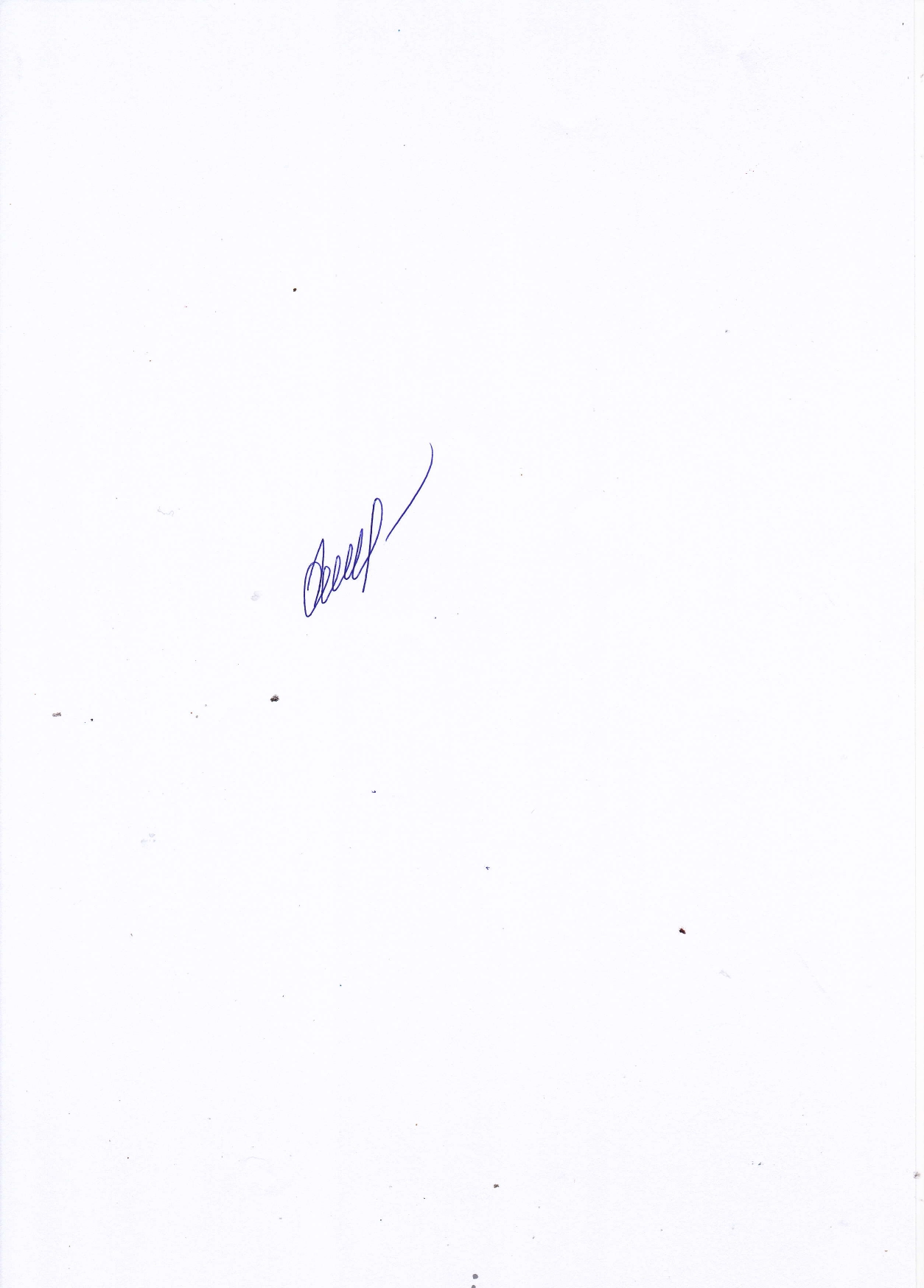 Принята                                                Согласовано                                                     Утвержденана методическом                             зам.директора по УВР                          приказом директораобъединении                                    ______ Хомякова Г.И.             МБОУ «СОШ № 2» с. БуссевкаПротокол от «30» августа 2022 года №1    от «30» августа 2022 от  «31»августа  2022 года  № 63                                                      Рабочая программапо музыке                                                                               предмет2 – 4  классы                                                        Составитель: Пилипенко Лидия Алексеевна,учитель начальных классовпервой квалификационной категории2022 годПояснительная запискаРабочая программа по предмету «Музыка» для 1-4 классов составлена на основе и с учетом требований:1.Федерального государственного образовательного стандарта начального общего образования;3. Авторской программы В.В.Алеева, Т.И.Науменко, Т.Н.Кичака, «Музыка»  1-4 классы.4. Основной образовательной программы начального общего образования МБОУ «СОШ №2» с.Буссевка, программы «Музыка»1-4 классы.5. Рабочей  программы  воспитания МБОУ «СОШ № 2» с. Буссевка;6. Учебного плана МБОУ «СОШ № 2» с. Буссевка.В соответствии с учебным планом МБОУ « СОШ №2» с.Буссевка на изучение учебного предмета «Музыка» во 2 классе отведено 34 часа в год ( 1 час в неделю 34 учебные недели),  в 3 классе отведено – 34 часа в год  (1 час в неделю,34 учебные недели),  в 4 классе отведено – 34 часа в год ( 1 час в неделю, 34 учебные недели).Реализация учебного курса осуществляется по УМК «Школа России».Для реализации программного содержания используются учебникМузыка. 2 кл.: / В.В. Алеев, Т.Н. Кичак. - М.: Дрофа, 2017.2. Музыка. 3 кл.: учебник  для общеобразовательных учреждений / В.В. Алеев, Т.Н. Кичак. - М.: Дрофа, 2017.3.  Музыка.4 класс: учебник  для общеобразовательных учреждений / В.В. Алеев, Т.Н. Кичак. - М.: Дрофа, 2018.Планируемые результаты освоения программы                                                     2 классЛичностные результаты:Личностные результаты отражают сформированность, в том числе в части:1.Гражданского воспитания:активнойгражданскойпозиции,гражданскойответственности,основаннойнатрадиционныхкультурных,духовныхинравственныхценностяхроссийского общества;культурымежнациональногообщения;приверженностиидеяминтернационализма,дружбы,равенства,взаимопомощинародов;уважительногоотношениякнациональномудостоинствулюдей,ихчувствам,религиознымубеждениям;правовойиполитическойкультурыдетей,расширениеконструктивногоучастиявпринятиирешений,затрагивающихихправаинтересы,втом числе вразличных формах самоорганизации, самоуправления, общественно значимой деятельности;ответственности,принциповколлективизмаисоциальнойсолидарности;ценностейсозидательногоотношениякокружающейдействительности,ценностейсоциальноготворчества,ценностипродуктивнойорганизациисовместнойдеятельности,самореализациивгруппеиорганизации,ценности«другого»как равноправногопартнера;компетенцийанализа,проектирования,организациидеятельности,рефлексииизменений,способоввзаимовыгодногосотрудничества,способовреализации собственного лидерскогопотенциала.Патриотическоговоспитания:российской гражданской идентичности: патриотизма, уважения к Отечеству, к прошлому и настоящему многонационального народаРоссии, чувства ответственности и долга перед Родиной, идентификации себя в качестве гражданина России, субъективной значимостииспользованиярусскогоязыкаиязыковнародовРоссии,осознанияиощущенияличностнойсопричастностисудьбероссийскогонарода;осознанияэтническойпринадлежности,знанияистории,языка,культурысвоегонарода,своегокрая,основкультурногонаследиянародовРоссииичеловечества;осознанного, уважительного и доброжелательного отношения к истории, культуре, религии, традициям, языкам, ценностям народовРоссииинародовмира.патриотизма, чувства гордости за свою Родину, готовности к защите интересов Отечества, ответственности за будущее России, любви кродному краю, родному дому;уваженияктакимсимволамгосударства,какгерб,флаг,гимнРоссийскойФедерации,кисторическимсимволамипамятникамОтечества.Духовно-нравственноговоспитания:целостногомировоззрения,соответствующегосовременномууровнюразвитиянаукииобщественнойпрактики,учитывающегосоциальное, культурное, языковое, духовное многообразие современного мира;знанияосновныхнормморали,нравственных,духовныхидеалов,хранимыхвкультурныхтрадицияхнародовРоссии,готовностинаихосновек сознательномусамоограничению впоступках,поведении,расточительном потребительстве;нравственныхчувствинравственногоповедения,осознанногоиответственногоотношенияксобственнымпоступкам,умениясправедливооцениватьсвои поступки,поступкидругих людей;способностикнравственномусамосовершенствованию;представленийобосновахсветскойэтики,пониманиязначениянравственности,верыирелигиивжизничеловека,семьииобщества;осознаниязначениясемьивжизничеловекаиобщества,принятияценностисемейнойжизни,уважительногоизаботливогоотношениякчленам своей семьиосознанного,уважительногоидоброжелательногоотношениякдругомучеловеку,егомнению,мировоззрению,культуре,языку,вере,гражданскойпозиции;социально-коммуникативныхуменийинавыков,готовностииспособностивестидиалогсдругимилюдьмиидостигатьвнемвзаимопонимания;навыковкультурногоповедения,социально-общественныхкачеств,уваженияквзрослым,ответственногоотношенияквыполнениюпоручений;дружескихчувств,коллективныхвзаимоотношений.Эстетическоговоспитания:эстетическогосознаниячерезосвоениехудожественногонаследиянародовРоссииимира,творческойдеятельностиэстетическогохарактера;способностипониматьхудожественныепроизведения,отражающиеразныеэтнокультурныетрадиции;эстетического,эмоционально-ценностноговиденияокружающегомира;уважениякисториикультурысвоегоОтечества,выраженнойвтомчислевпониманиикрасотычеловека;потребностивобщениисхудожественнымипроизведениями;активногоотношенияктрадициямхудожественнойкультурыкаксмысловой,эстетическойиличностно-значимойценности;чувствакрасоты,умениявидеть,чувствовать,пониматькрасотуиберечьеё.Физического воспитания, формирование культуры здоровья и эмоционального благополучия:осознанияценностижизниосознанияценностиздоровогоибезопасногообразажизни;интериоризацияправилиндивидуальногоиколлективногобезопасногоповедениявчрезвычайныхситуациях, угрожающихжизнииздоровью людей,правилповедениянатранспортеинадорогах;осознанияпоследствийинеприятиявредныхпривычек;знаний,установок,личностныхориентировинормповедения,обеспечивающихсохранениеиукреплениефизическогоипсихическогоздоровьякакоднойизценностныхсоставляющих,способствующихпознавательномуиэмоциональномуразвитиюребенка.Трудовоговоспитания:уважительного отношения к труду;опыта участия всоциально значимом труде;коммуникативнойкомпетентностивобщественнополезной,учебно-исследовательской,творческойидругихвидахдеятельности;интереса к практическому изучению профессий и труда различного рода, в том числе на основе применения предметных знаний,осознанноговыбораиндивидуальнойтраекториипродолженияобразованиясучетомличностныхинтересовиспособностей,общественныхинтересовипотребностей.Экологическоговоспитания:основэкологическойкультуры,соответствующейсовременномууровнюэкологическогомышления;ответственногоотношениякприродеинравственно-патриотическихчувств,опирающихсянаисторическиеиприродныекорни,проявлениезаботы об окружающей среде вцелом;опытаэкологическиориентированнойрефлексивно-оценочнойипрактическойдеятельностивжизненныхситуациях:готовностикисследованию природы, к занятиям сельскохозяйственным трудом, к художественно-эстетическому отражению природы, к занятиямтуризмом,втом числеэкотуризмом,к осуществлению природоохраннойдеятельности;экологическицелесообразногоотношениякприродекакисточникужизнинаЗемле,основееесуществования;Ценностинаучногопознания:готовностииспособностиобучающихсяксаморазвитиюисамообразованиюнаосновемотивациикобучениюипознанию;представленийобосновныхзакономерностяхразвитияобщества,взаимосвязяхчеловекаиобществасприроднойсредой,оролипредметавпознанииэтихзакономерностей;навыковсамостоятельнойработысразличнымиисточникамиинформацииипервоначальныхуменийисследовательскойдеятельности.способности применять знания, получаемые при изучении предмета, для решения задач, связанных с окружающей природной средой,повышения уровня экологической культуры, осознания глобального характера экологических проблем и путей их решения посредствомметодовпредмета;экологическогомышления,уменияруководствоватьсяимвпознавательной,коммуникативнойисоциальнойпрактике.Метапредметные результаты:Регулятивные УУД:Обучающиеся научатся:умению строить речевые высказывания о музыке (музыкальных произведениях) в устной  и письменной форме;осуществлению элементов синтеза как составление целого из частей.Познавательные УУД:Обучающиеся научатся:осуществление поиска необходимой информации для выполнения учебных заданий с использованием учебника для 2 класса;умение проводить простые аналогии и сравнения между музыкальными произведениями, а также произведениями музыки, литературы и изобразительного искусства по заданным в учебнике критериям;осуществление простых обобщений между отдельными произведениями искусства на основе выявления сущностной связи.Коммуникативные УУД:Обучающиеся научатся:наличию стремления находить продуктивное сотрудничество со сверстниками при решении музыкально-творческих задач;участию в музыкальной жизни класса (школы).- воспитанию интереса и любви к музыкальному искусству, художественного вкуса, нравственных и эстетических чувств: любви к ближнему, к своему народу, к Родине, уважения к истории, традициям, музыкальной культуре разных народов мира;
- освоению музыкальных произведений и первоначальных знаний о музыке;
- развитию интереса к музыке и музыкальной деятельности, образного и ассоциативного мышления и воображения, музыкальной памяти и слуха, певческого голоса, учебно-творческих способностей    в      различных видах музыкальной деятельности.
Предметные результаты:Обучающиеся научатся: определять характер и настроение музыки с учетом терминов и образных  определений, представленных в учебнике для 2 класса: понимать главные отличительные особенности музыкально-театральных жанров - оперы и балета;узнавать по изображениям и различать на слух тембры музыкальных инструментов, пройденных в 1 классе. А также органа и клавесина; узнавать изученные музыкальные сочинения, называть их авторов; продемонстрировать знания о различных видах музыки, певческих голосах, музыкальных инструментах, составах оркестров; продемонстрировать личностно-окрашенное эмоционально-образное восприятие музыки, увлеченность музыкальными занятиями и музыкально-творческой деятельностью; высказывать собственное мнение в отношении музыкальных явлений, выдвигать идеи и отстаивать собственную точку зрения;Обучающиесяполучат возможность научиться:показать определенный уровень развития образного и ассоциативного мышления и воображения, музыкальной памяти и слуха, певческого голоса;эмоционально откликаться на музыкальное произведение и выразить свое впечатление в пении, игре или пластике;продемонстрировать понимание интонационно-образной природы музыкального искусства, взаимосвязи выразительности и изобразительности в музыке, многозначности музыкальной речи в ситуации сравнения произведений разных видов искусств.3 классЛичностныеЛичностныерезультатыотражаютсформированностьвтомчислевчасти:1.Гражданскоговоспитания:активнойгражданскойпозиции,гражданскойответственности,основаннойнатрадиционныхкультурных,духовныхинравственныхценностяхроссийского общества;культурымежнациональногообщения;приверженностиидеяминтернационализма,дружбы,равенства,взаимопомощинародов;уважительногоотношениякнациональномудостоинствулюдей,ихчувствам,религиознымубеждениям;правовойиполитическойкультурыдетей,расширениеконструктивногоучастиявпринятиирешений,затрагивающихихправаинтересы,втом числе вразличных формах самоорганизации, самоуправления, общественно значимой деятельности;ответственности,принциповколлективизмаисоциальнойсолидарности;ценностейсозидательногоотношениякокружающейдействительности,ценностейсоциальноготворчества,ценностипродуктивнойорганизациисовместнойдеятельности,самореализациивгруппеиорганизации,ценности«другого»как равноправногопартнера;компетенцийанализа,проектирования,организациидеятельности,рефлексииизменений,способоввзаимовыгодногосотрудничества,способовреализации собственного лидерскогопотенциала.Патриотическоговоспитания:российской гражданской идентичности: патриотизма, уважения к Отечеству, к прошлому и настоящему многонационального народаРоссии, чувства ответственности и долга перед Родиной, идентификации себя в качестве гражданина России, субъективной значимостииспользованиярусскогоязыкаиязыковнародовРоссии,осознанияиощущенияличностнойсопричастностисудьбероссийскогонарода;осознанияэтническойпринадлежности,знанияистории,языка,культурысвоегонарода,своегокрая,основкультурногонаследиянародовРоссииичеловечества;осознанного, уважительного и доброжелательного отношения к истории, культуре, религии, традициям, языкам, ценностям народовРоссииинародовмира.патриотизма, чувства гордости за свою Родину, готовности к защите интересов Отечества, ответственности за будущее России, любви кродному краю, родному дому;уваженияктакимсимволамгосударства,какгерб,флаг,гимнРоссийскойФедерации,кисторическимсимволамипамятникамОтечества.Духовно-нравственноговоспитания:целостногомировоззрения,соответствующегосовременномууровнюразвитиянаукииобщественнойпрактики,учитывающегосоциальное, культурное, языковое, духовное многообразие современного мира;знанияосновныхнормморали,нравственных,духовныхидеалов,хранимыхвкультурныхтрадицияхнародовРоссии,готовностинаихосновек сознательномусамоограничению впоступках,поведении,расточительном потребительстве;нравственныхчувствинравственногоповедения,осознанногоиответственногоотношенияксобственнымпоступкам,умениясправедливооцениватьсвои поступки,поступкидругих людей;способностикнравственномусамосовершенствованию;представленийобосновахсветскойэтики,пониманиязначениянравственности,верыирелигиивжизничеловека,семьииобщества;осознаниязначениясемьивжизничеловекаиобщества,принятияценностисемейнойжизни,уважительногоизаботливогоотношениякчленам своей семьиосознанного,уважительногоидоброжелательногоотношениякдругомучеловеку,егомнению,мировоззрению,культуре,языку,вере,гражданскойпозиции;социально-коммуникативныхуменийинавыков,готовностииспособностивестидиалогсдругимилюдьмиидостигатьвнемвзаимопонимания;навыковкультурногоповедения,социально-общественныхкачеств,уваженияквзрослым,ответственногоотношенияквыполнениюпоручений;дружескихчувств,коллективныхвзаимоотношений.Эстетическоговоспитания:эстетическогосознаниячерезосвоениехудожественногонаследиянародовРоссииимира,творческойдеятельностиэстетическогохарактера;способностипониматьхудожественныепроизведения,отражающиеразныеэтнокультурныетрадиции;эстетического,эмоционально-ценностноговиденияокружающегомира;уважениякисториикультурысвоегоОтечества,выраженнойвтомчислевпониманиикрасотычеловека;потребностивобщениисхудожественнымипроизведениями;активногоотношенияктрадициямхудожественнойкультурыкаксмысловой,эстетическойиличностно-значимойценности;чувствакрасоты,умениявидеть,чувствовать,пониматькрасотуиберечьеё.Физического воспитания, формирование культуры здоровья и эмоционального благополучия:осознанияценностижизниосознанияценностиздоровогоибезопасногообразажизни;интериоризацияправилиндивидуальногоиколлективногобезопасногоповедениявчрезвычайныхситуациях, угрожающихжизнииздоровью людей,правилповедениянатранспортеинадорогах;осознанияпоследствийинеприятиявредныхпривычек;знаний,установок,личностныхориентировинормповедения,обеспечивающихсохранениеиукреплениефизическогоипсихическогоздоровьякакоднойизценностныхсоставляющих,способствующихпознавательномуиэмоциональномуразвитиюребенка.Трудовоговоспитания:уважительного отношения к труду;опыта участия всоциально значимом труде;коммуникативнойкомпетентностивобщественнополезной,учебно-исследовательской,творческойидругихвидахдеятельности;интереса к практическому изучению профессий и труда различного рода, в том числе на основе применения предметных знаний,осознанноговыбораиндивидуальнойтраекториипродолженияобразованиясучетомличностныхинтересовиспособностей,общественныхинтересовипотребностей.Экологическоговоспитания:основэкологическойкультуры,соответствующейсовременномууровнюэкологическогомышления;ответственногоотношениякприродеинравственно-патриотическихчувств,опирающихсянаисторическиеиприродныекорни,проявлениезаботы об окружающей среде вцелом;опытаэкологическиориентированнойрефлексивно-оценочнойипрактическойдеятельностивжизненныхситуациях:готовностикисследованию природы, к занятиям сельскохозяйственным трудом, к художественно-эстетическому отражению природы, к занятиямтуризмом,втом числеэкотуризмом,к осуществлению природоохраннойдеятельности;экологическицелесообразногоотношениякприродекакисточникужизнинаЗемле,основееесуществования;Ценностинаучногопознания:готовностииспособностиобучающихсяксаморазвитиюисамообразованиюнаосновемотивациикобучениюипознанию;представленийобосновныхзакономерностяхразвитияобщества,взаимосвязяхчеловекаиобществасприроднойсредой,оролипредметавпознанииэтихзакономерностей;навыковсамостоятельнойработысразличнымиисточникамиинформацииипервоначальныхуменийисследовательскойдеятельности.способности применять знания, получаемые при изучении предмета, для решения задач, связанных с окружающей природной средой,повышения уровня экологической культуры, осознания глобального характера экологических проблем и путей их решения посредствомметодовпредмета;экологическогомышления,уменияруководствоватьсяимвпознавательной,коммуникативнойисоциальнойпрактике.Метапредметные  РегулятивныеОбучающиеся научатся:умению строить речевые высказывания о музыке (музыкальных произведениях.Обучающиеся получат возможность научиться:умению ориентироваться на разнообразие способов решения смысловых и художественно-творческих задач (в соответствии с требованиями учебника для 3 класса).    ПознавательныеОбучающиеся научатся:осуществлению элементов синтеза как составление целого из частей (на примере материала междисциплинарных тем учебника для 3 класса);умению проводить простые аналогии и сравнения между музыкальными произведениями, а так же произведениями музыки, литературы и изобразительного искусства по заданным в учебнике критериям; осуществлению поиска необходимой информации для выполнения учебных заданий с использованием учебника для 3 класса.Обучающиеся получат возможность научиться:осуществлению простых обобщений между отдельными произведениями искусства на основе выявления сущностной связи (на примере материала междисциплинарных тем учебника для 3 класса);подведению под понятие на основе существенных признаков музыкального произведения и их синтеза (в соответствии с требованиями учебника для 3 класса).  КоммуникативныеОбучающиеся научатся:наличию стремления находить продуктивное сотрудничество (общение, взаимодействие) со сверстниками при решении музыкально-творческих задач;участие в музыкальной жизни класса (школы). Предметные Обучающиеся научатся:наличию интереса к предмету «Музыка». Этот интерес отражается в стремлении к музыкально- творческому самовыражению (пение, игра на детских музыкальных инструментах, участие в импровизации, музыкально-пластическое движение, участие в музыкально-драматических спектаклях);умению определять характер и настроение музыки с учетом терминов и образных определений, представленных в учебнике для 3 класса;знанию имен выдающихся отечественных и зарубежных композиторов (П. Чайковский, В. А. Моцарт, Н. Римский-Корсаков, М. Глинка, А. Бородин, С. Прокофьев);умению воспринимать музыку различных жанров, размышлять о музыкальных произведениях как способе выражения чувств и мыслей человека.Обучающиеся получат возможность научиться:умению соотносить простые образцы народной и профессиональной музыки;наблюдению за процессом и результатом музыкального развития на основе сходства и различия интонаций, тем, образов (с учетом требований учебника для 3 класса);знанию музыкальных инструментов, входящих в группы струнных смычковых и деревянных духовых;проявлению навыков вокально-хоровой деятельности (умение исполнять более сложные длительности и ритмические рисунки, а также несложные элементы двухголосия — подголоски)     Обучающиеся научатся:демонстрировать знания о различных видах музыки, певческих голосах, музыкальных инструментах, составах оркестров;проявлять личностно-окрашенное эмоционально-образное восприятие музыки, увлеченность музыкальными занятиями и музыкально-творческой деятельностью;выражать понимание интонационно-образной природы музыкального искусства, взаимосвязи выразительности и изобразительности в музыке, многозначности музыкальной речи в ситуации сравнения произведений разных видов искусств;эмоционально откликаться на музыкальное произведение и выразить свое впечатление в пении, игре или пластике;показать определенный уровень развития образного и ассоциативного мышления и воображения, музыкальной памяти и слуха, певческого голоса.Обучающиеся получат возможность научиться:знание музыкальных инструментов, входящих в группы струнных смычковых и деревянных инструментов;определять, оценивать, соотносить содержание, образную сферу и музыкальный язык народного и профессионального музыкального творчества разных стран мира.4 класс Личностные:Личностныерезультатыотражаютсформированностьвтомчислевчасти:1.Гражданскоговоспитания:активнойгражданскойпозиции,гражданскойответственности,основаннойнатрадиционныхкультурных,духовныхинравственныхценностяхроссийского общества;культурымежнациональногообщения;приверженностиидеяминтернационализма,дружбы,равенства,взаимопомощинародов;уважительногоотношениякнациональномудостоинствулюдей,ихчувствам,религиознымубеждениям;правовойиполитическойкультурыдетей,расширениеконструктивногоучастиявпринятиирешений,затрагивающихихправаинтересы,втом числе вразличных формах самоорганизации, самоуправления, общественно значимой деятельности;ответственности,принциповколлективизмаисоциальнойсолидарности;ценностейсозидательногоотношениякокружающейдействительности,ценностейсоциальноготворчества,ценностипродуктивнойорганизациисовместнойдеятельности,самореализациивгруппеиорганизации,ценности«другого»как равноправногопартнера;компетенцийанализа,проектирования,организациидеятельности,рефлексииизменений,способоввзаимовыгодногосотрудничества,способовреализации собственного лидерскогопотенциала.Патриотическоговоспитания:российской гражданской идентичности: патриотизма, уважения к Отечеству, к прошлому и настоящему многонационального народаРоссии, чувства ответственности и долга перед Родиной, идентификации себя в качестве гражданина России, субъективной значимостииспользованиярусскогоязыкаиязыковнародовРоссии,осознанияиощущенияличностнойсопричастностисудьбероссийскогонарода;осознанияэтническойпринадлежности,знанияистории,языка,культурысвоегонарода,своегокрая,основкультурногонаследиянародовРоссииичеловечества;осознанного, уважительного и доброжелательного отношения к истории, культуре, религии, традициям, языкам, ценностям народовРоссииинародовмира.патриотизма, чувства гордости за свою Родину, готовности к защите интересов Отечества, ответственности за будущее России, любви кродному краю, родному дому;уваженияктакимсимволамгосударства,какгерб,флаг,гимнРоссийскойФедерации,кисторическимсимволамипамятникамОтечества.Духовно-нравственноговоспитания:целостногомировоззрения,соответствующегосовременномууровнюразвитиянаукииобщественнойпрактики,учитывающегосоциальное, культурное, языковое, духовное многообразие современного мира;знанияосновныхнормморали,нравственных,духовныхидеалов,хранимыхвкультурныхтрадицияхнародовРоссии,готовностинаихосновек сознательномусамоограничению впоступках,поведении,расточительном потребительстве;нравственныхчувствинравственногоповедения,осознанногоиответственногоотношенияксобственнымпоступкам,умениясправедливооцениватьсвои поступки,поступкидругих людей;способностикнравственномусамосовершенствованию;представленийобосновахсветскойэтики,пониманиязначениянравственности,верыирелигиивжизничеловека,семьииобщества;осознаниязначениясемьивжизничеловекаиобщества,принятияценностисемейнойжизни,уважительногоизаботливогоотношениякчленам своей семьиосознанного,уважительногоидоброжелательногоотношениякдругомучеловеку,егомнению,мировоззрению,культуре,языку,вере,гражданскойпозиции;социально-коммуникативныхуменийинавыков,готовностииспособностивестидиалогсдругимилюдьмиидостигатьвнемвзаимопонимания;навыковкультурногоповедения,социально-общественныхкачеств,уваженияквзрослым,ответственногоотношенияквыполнениюпоручений;дружескихчувств,коллективныхвзаимоотношений.Эстетическоговоспитания:эстетическогосознаниячерезосвоениехудожественногонаследиянародовРоссииимира,творческойдеятельностиэстетическогохарактера;способностипониматьхудожественныепроизведения,отражающиеразныеэтнокультурныетрадиции;эстетического,эмоционально-ценностноговиденияокружающегомира;уважениякисториикультурысвоегоОтечества,выраженнойвтомчислевпониманиикрасотычеловека;потребностивобщениисхудожественнымипроизведениями;активногоотношенияктрадициямхудожественнойкультурыкаксмысловой,эстетическойиличностно-значимойценности;чувствакрасоты,умениявидеть,чувствовать,пониматькрасотуиберечьеё.Физического воспитания, формирование культуры здоровья и эмоционального благополучия:осознанияценностижизниосознанияценностиздоровогоибезопасногообразажизни;интериоризацияправилиндивидуальногоиколлективногобезопасногоповедениявчрезвычайныхситуациях, угрожающихжизнииздоровью людей,правилповедениянатранспортеинадорогах;осознанияпоследствийинеприятиявредныхпривычек;знаний,установок,личностныхориентировинормповедения,обеспечивающихсохранениеиукреплениефизическогоипсихическогоздоровьякакоднойизценностныхсоставляющих,способствующихпознавательномуиэмоциональномуразвитиюребенка.Трудовоговоспитания:уважительного отношения к труду;опыта участия всоциально значимом труде;коммуникативнойкомпетентностивобщественнополезной,учебно-исследовательской,творческойидругихвидахдеятельности;интереса к практическому изучению профессий и труда различного рода, в том числе на основе применения предметных знаний,осознанноговыбораиндивидуальнойтраекториипродолженияобразованиясучетомличностныхинтересовиспособностей,общественныхинтересовипотребностей.Экологическоговоспитания:основэкологическойкультуры,соответствующейсовременномууровнюэкологическогомышления;ответственногоотношениякприродеинравственно-патриотическихчувств,опирающихсянаисторическиеиприродныекорни,проявлениезаботы об окружающей среде вцелом;опытаэкологическиориентированнойрефлексивно-оценочнойипрактическойдеятельностивжизненныхситуациях:готовностикисследованию природы, к занятиям сельскохозяйственным трудом, к художественно-эстетическому отражению природы, к занятиямтуризмом,втом числеэкотуризмом,к осуществлению природоохраннойдеятельности;экологическицелесообразногоотношениякприродекакисточникужизнинаЗемле,основееесуществования;Ценностинаучногопознания:готовностииспособностиобучающихсяксаморазвитиюисамообразованиюнаосновемотивациикобучениюипознанию;представленийобосновныхзакономерностяхразвитияобщества,взаимосвязяхчеловекаиобществасприроднойсредой,оролипредметавпознанииэтихзакономерностей;навыковсамостоятельнойработысразличнымиисточникамиинформацииипервоначальныхуменийисследовательскойдеятельности.способности применять знания, получаемые при изучении предмета, для решения задач, связанных с окружающей природной средой,повышения уровня экологической культуры, осознания глобального характера экологических проблем и путей их решения посредствомметодовпредмета;экологическогомышления,уменияруководствоватьсяимвпознавательной,коммуникативнойисоциальнойпрактике.-творческих способностей.Метапредметные:
      Регулятивные Обучающиеся научатся:умение использовать знаково-символические средства, представленные в нотных примерах учебника.Обучающиеся получат возможность научиться:умение формулировать собственное мнение и позицию; установление простых причинно-следственных связей. ПознавательныеОбучающиеся научатся:осуществлению поиска необходимой информации для выполнения учебных заданий с использованием учебника для 4-го класса; умению проводить простые аналогии и сравнения между музыкальными произведениями, а также произведениями музыки, литературы и изобразительного искусства по заданным в учебнике критериям.Обучающиеся получат возможность научиться:осуществлению элементов синтеза как составление целого; пониманию основ смыслового чтения художественного текста. Коммуникативные Обучающиеся научатся:наличию стремления находить продуктивное сотрудничество со сверстниками при решении музыкально - творческих задач;  участие в музыкальной жизни класса, школы.  Предметные: Обучающиеся  должны знать:сформированность первоначальных представлений о роли музыки в жизни человека, ее роли в духовно-нравственном развитии человека;сформированность основ музыкальной культуры, в том числе на материале музыкальной культуры родного края, развитие художественного вкуса и интереса к музыкальному искусству и музыкальной деятельности;умение воспринимать музыку и выражать свое отношение к музыкальному произведению;умение воплощать музыкальные образы при создании театрализованных и музыкально-пластических композиций, исполнении вокально-хоровых произведений, в импровизации.Обучающиеся  научатся:узнавать изученные музыкальные произведения и называет имена их авторов;определять характер музыкального произведения, его образ, отдельные элементы музыкального языка;иметь представление об интонации в музыке, говорить о средствах музыкальной выразительности, используемых при создании образа;иметь представление об инструментах симфонического, камерного, духового, эстрадного, джазового оркестров, оркестра русских народных инструментов, знать особенности звучания оркестров и отдельных инструментов;знать особенности тембрового звучания различных певческих голосов (детских, женских, мужских), хоров (детских, женских, мужских, смешанных, а также народного, академического, церковного) и их исполнительских возможностей и особенностей репертуара;иметь представления о народной и профессиональной (композиторской) музыке; иметь представления о выразительных возможностях и особенностях музыкальных форм;определять жанровую основу в пройденных музыкальных произведениях;имеет слуховой багаж из прослушанных произведений народной музыки, отечественной и зарубежной классики;импровизировать под музыку с использованием танцевальных, маршеобразных движений, пластического интонирования;исполнять Гимн Российской Федерации;грамотно и выразительно исполнять песни с сопровождением и без сопровождения в соответствии с их образным строем и содержанием;соблюдать при пении певческую установку, использовать в процессе пения правильное певческое дыхание;петь доступным по силе, не форсированным звуком; ясно выговаривать слова песни, петь гласные округленным звуком, отчетливо произносить согласные; иметь представления о приемах игры на элементарных инструментах детского оркестра.Обучающиесяполучат возможность научиться:реализовывать творческий потенциал, собственные творческие замыслы в различных видах музыкальной деятельности;организовывать культурный досуг, самостоятельную музыкально-творческую деятельность; музицировать;владеть певческим голосом и участвовать в коллективной творческой деятельности при воплощении заинтересовавших его музыкальных образов;адекватно оценивать явления музыкальной культуры и проявлять инициативу в выборе образцов профессионального и музыкально-поэтического творчества народов мира;оказывать помощь в организации и проведении школьных культурно-массовых мероприятий.В результате освоения курса Музыка за 1-4 классыВыпускник  научится:понимать музыку как составную и неотъемлемую часть окружающего мира,постигать и осмысливать явления музыкальной культуры,выражать свои мысли и чувства, обусловленные восприятием музыкальных произведений, использовать музыкальные образы при создании театрализованных и музыкально-пластических композиций, исполнении вокально-хоровых и инструментальных произведений, в импровизации,размышлять о музыке, эмоционально выражать свое отношение к искусству;проявлять эстетические и художественные предпочтения, интерес к музыкальному искусству и музыкальной деятельности;формировать позитивную самооценку, самоуважение, основанные на реализованном творческом потенциале, развитии художественного вкуса, осуществлении собственных музыкально-исполнительских замыслов.Слушание музыкиВыпускник:узнаёт изученные музыкальные произведения и называет имена их авторов.умеет определять характер музыкального произведения, его образ, отдельные элементы музыкального языка. имеет представление об интонации в музыке, знает о различных типах интонаций, средствах музыкальной выразительности, используемых при создании образа.имеет представление об инструментах симфонического, камерного, духового, эстрадного, джазового оркестров, оркестра русских народных инструментов. Знает особенности звучания оркестров и отдельных инструментов.знает особенности тембрового звучания различных певческих голосов (детских, женских, мужских), хоров (детских, женских, мужских, смешанных, а также народного, академического, церковного) и их исполнительских возможностей и особенностей репертуара.имеет представления о народной и профессиональной (композиторской) музыке; балете, опере, мюзикле, произведениях для симфонического оркестра и оркестра русских народных инструментов. имеет представления о выразительных возможностях и особенностях музыкальных форм.определяет жанровую основу в пройденных музыкальных произведениях.имеет слуховой багаж из прослушанных произведений народной музыки, отечественной и зарубежной классики. умеет импровизировать под музыку с использованием танцевальных, маршеобразных движений, пластического интонирования.Хоровое пениеВыпускник:знает слова и мелодию Гимна Российской Федерации.грамотно и выразительно исполняет песни с сопровождением и без сопровождения в соответствии с их образным строем и содержанием.знает о способах и приемах выразительного музыкального интонирования.поблюдает при пении певческую установку. Использует в процессе пения правильное певческое дыхание.поет преимущественно с мягкой атакой звука, осознанно употребляет твердую атаку в зависимости от образного строя исполняемой песни. Поет доступным по силе, не форсированным звуком.ясно выговаривает слова песни, поет гласные округленным звуком, отчетливо произносит согласные; использует средства артикуляции для достижения выразительности исполнения.Выпускник  получит возможность научиться:реализовывать творческий потенциал, собственные творческие замыслы в различных видах музыкальной деятельности (в пении и интерпретации музыки, игре на детских музыкальных инструментах, музыкально-пластическом движении и импровизации);организовывать культурный досуг, самостоятельную музыкально-творческую деятельность; музицировать;владеть певческим голосом как инструментом духовного самовыражения и участвовать в коллективной творческой деятельности при воплощении заинтересовавших его музыкальных образов;адекватно оценивать явления музыкальной культуры и проявлять инициативу в выборе образцов профессионального и музыкально-поэтического творчества народов мира;оказывать помощь в организации и проведении школьных культурно-массовых мероприятий.Содержание учебного предмета2 классТема года: «Музыкальная прогулка»Музыкальную основу программы составляют произведения композиторов классиков, охватывающие временный диапазон от эпохи барокко до наших дней, народная музыка России и стран ближнего и дальнего зарубежья, образцы духовной музыки, а также значительно обновленный репертуар композиторов-песенников. Отбор музыкальных произведений осуществлен с учетом доступности, художественной выразительности, очевидной образовательной и воспитательной направленности. Академический материал подобран в соответствии с реальной возможностью его освоения в рамках урочной деятельности.1. Представление о музыке (26 часов)«Картинки с выставки». Композитор-сказочник Н.А. Римский-Корсаков. Рождественский балет П.И. Чайковского «Щелкунчик». «Вечный солнечный свет в музыке – имя тебе Моцарт». «Снегурочка» - весенняя сказка Н.А. Римского-Корсакова. Музыкальная интонация. В оперном театре. «Балло» означает «Танцую». Осень: поэт, художник, композитор. Зима: поэт, художник, композитор. Весна: поэт, художник, композитор. Весело – грустно. Мелодия – душа музыки. Ноты долгие и короткие. Для чего нужен музыкальный размер? Музыкальный аккомпанемент. Звуки-краски. Тембры-краски. Музыкальные инструменты Ямала. Величественный орган. Инструмент-оркестр. Фортепиано. Звуки клавесина. «Эту музыку лёгкую… называют эстрадною…».2. Представления о музыкальной жизни страны (8 часов)Прогулка. Осенины. Озорные частушки. Праздник бабушек и мам. Тембры-краски. «Где это видано…» (смешные истории о музыке). Музыка в детских кинофильмах. Музыкальные театры мира.3 классТема года: «О чём рассказывает музыка»Музыкальную основу программы составляют произведения композиторов классиков, охватывающие временный диапазон от эпохи барокко до наших дней, народная музыка России и стран ближнего и дальнего зарубежья, образцы духовной музыки, а также значительно обновленный репертуар композиторов-песенников. Отбор музыкальных произведений осуществлен с учетом доступности, художественной выразительности, очевидной образовательной и воспитательной направленности. Академический материал подобран в соответствии с реальной возможностью его освоения в рамках урочной деятельности. «Музыкальная форма» (9 ч)Картины природы в музыкеИзобразительность в музыке. Картины природы в изобразительном искусстве и в музыке. Пространственные возможности в музыке. Симфонические картины. Выявление содержательной общности между музыкой, поэзией и живописью.Может ли музыка «нарисовать» портрет?Изобразительность в музыке. Музыкальный портрет и портрет в живописи. Выразительные возможности музыки в изображении портрета: тема, динамика (громкость), тембр, ритм, лад, регистр, движение мелодии. Определение «музыкального» в разных портретах.В сказочной стране гномовЗнакомство с музыкальными сказками. Выявление содержательной общности между музыкой, поэзией и живописью. Музыка может изображать, поэтому нужно уметь представить, «увидеть», о ком и о чем она рассказывает. Музыкальный образ.Многообразие в единстве: вариацииОсновы музыкальной грамоты. Многообразие в единстве. Вариации - музыкальное произведение, состоящее из завершенной по форме темы и последующего ряда ее видоизмененных повторений в фактуре, ладе, тональности, гармонии, соотношении контрапунктирующих голосов, тембре (инструментовке). Вариации в балете - технически сложный сольный классический танец.«Дела давно минувших дней...»Русская музыка: народная и композиторская. Запев - начало хоровой песни, исполняемое одним или несколькими певцами. Запевала - певец, начинающийпение, подхватываемое хором. Ротный запевала. Голосистый запевала.«Там русский дух… там Русью пахнет!»Композитор А. П. Бородин. Творческое наследие А. П. Бородина. Показать на музыкальном примере гениальной музыки А. П. Бородина воплощение героико-исторической тематики родного Отечества. «Музыка Бородина, возбуждает ощущение силы, бодрости, света; в ней могучее дыхание, размах, ширь, простор; в ней гармоническое задорное чувство жизни...».«На Руси родной, на Руси большой не бывать врагу...»Героико-патриотическая тема в музыкальных произведениях. Кантата (итал. cantata, от лат, canto- пою) - крупное вокально-инструментальное произведение, обычно для солистов, хора и оркестра. Жанр вокально-инструментальной музыки. Встречаются кантаты торжественного, радостного,лирического, скорбного, повествовательного характера. История создания и содержание кантаты «Александр Невский» С. С. Прокофьева.Бег по кругу: рондо.Основы музыкальной грамоты. Рондо (от фр. rondean -круг, движение по кругу) -форма в музыке или пьеса, в основе которой лежит несколько раз повторяющаяся (не менее 3 раз) одна главная тема (рефрен), чередующаяся с отличающимися друг от друга эпизодами. «Какими бывают музыкальные интонации» (7 ч)Какими бывают музыкальные интонацииОсновы музыкальной грамоты. Интонация - воплощение художественного образа в музыкальных звуках: совокупность и изменяемость высоты нот, на какие ноты произносятся слоги, фонемы; свойство человеческой речи и пения; связующее звено между разговорной речью и музыкальной. Интонация в музыке - это одно из важнейших средств достижения тонкого музыкального содержания. Зерно-интонация. Выразительность в музыкальных произведениях. Основы музыкальной грамоты. Интонация - воплощение художественного образа в музыкальных звуках. Выразительность в музыкальных произведениях.Знаки препинания в музыкеОсновы музыкальной грамоты. Знаки препинания в словесной и музыкальной речи. Лига, цезура, синкопа. Музыкальное предложение: фраза, кода, фермата, затакт, модуляция, метр.«Мороз и солнце; день чудесный!..»Музыкальные средства выразительности: мелодия, лад, ритм, регистр, темп, динамика. Музыкальные образы, созданные композиторами по впечатлениям от природы.«Рождество Твое, Христе Боже наш...»Песенность в вокальном жанре. Церковное песнопение. Музыка Православной церкви как часть художественной культуры России. «Композиторы детям» (11 ч)Колокольные звоны на РусиВ основе церковного колокольного звона лежит определенная мелодическая и ритмическая последовательность звуков, извлекаемых из различно настроенных колоколов.Музыка в храмеПесенность в вокальном жанре. Церковное песнопение. Музыка Православной церкви как часть художественной культуры России.М. И. Глинка– основоположник русской классической музыкиВеликие композиторы. Великие произведения. М. И. Глинка - основоположник русской классической музыки. Знакомствос биографией и творчеством М. И. Глинки.Что такое патриотизм?Патриотизм - любовь, эмоциональное отношение к Родине, выражающееся в готовности служить ей и защищать ее от врагов. Патриотизм в музыкальных произведениях.Русский национальный герой Иван СусанинМ. И. Глинка. Первая народная опера «Иван Сусанин» («Жизнь за царя»). История создания оперы. Либретто. Музыкальная драматургия, содержание и музыкальные характеристики героев.Прощай, Масленица!Роль праздников в жизни людей. Календарные праздники. Музыкальный фольклор как особая форма самовыражения. Музыка в народных обрядах и обычаях. Народные музыкальные игры.Музыкальная имитацияИмитация - повторение темы или мелодического оборота в каком-либо голосе музыкального произведения непосредственно вслед за другим голосом. Полифония.Композиторы детямВеликие композиторы-классики, сочинявшие музыку для детей: П. И. Чайковский, Н. А. Римский-Корсаков, С. С. Прокофьев, В.-А. Моцарт и др. Слушание и анализ музыкальных произведений.Картины, изображающие музыкальные инструментыМузыкальные инструменты. Виды оркестров. Живописные полотна с изображением музыкальных инструментов и исполнителей«Жизненные правила для музыкантов» Р. ШуманаИзучение развития музыки на примере произведений Ф. Шуберта. Ладовое развитие музыки. «Жизненные правила юного музыканта». Музыка немецкого романтизма в творчестве Р. Шумана«Наш друг – симфонический оркестр»(7 ч)Струнные смычковые инструментыМузыкальные смычковые инструменты (виола, скрипка, альт, виолончель, контрабас). Виды оркестров: симфонический, эстрадный, джазовый, духовой, парадных инструментов.С. Прокофьев. Симфоническая сказка «Петя и волк»Жанры музыки. Великие композиторы. Великие произведения. Музыкальная характеристика действующих лиц. Музыкальные инструменты в роли героев и действующих лиц симфонической сказки С. Прокофьева «Петя и волк».Песни о войне. День ПобедыПознакомить с фронтовыми песнями, их жанрами, тематикой, особенностями. Рекрутская песня - единство противоположных мотивов: патриотического и бытового.Легко ли быть музыкальным исполнителем?Исполнитель - музыкант-инструменталист или певец, исполняющий музыкальное произведение или отдельную партию в опере, хоре, оркестре.Выдающиеся музыканты-исполнителиМузыкальное исполнительство. Знакомство с выдающимися отечественнымимузыкантами-исполнителями - пианистом С. Рихтером и певцом И. Козловским. Слушание произведений в исполнении С. Рихтера и И. Козловского.Концертные залы мираБольшой зал Московской консерватории им. П. Чайковского. Золотой зал музыкального собрания (Вена). Кода — дополнительный раздел, возможный в конце музыкального произведения.4 классТема года: «Музыкальное путешествие»Наша Родина. Героическая и патриотическая тема (3 ч)Тема Родины, героического прошлого страны в произведениях великих русских композиторов П.И.Чайковского и С.Рахманинова.Москва – столица Отечества. Творчество русских, советских и современных российских композиторов, посвященное столице нашей Родины. Произведения и музыкальные средства, характеризующие музыкальное искусство России, важнейшие исторические этапы, сражения и потери русского народа. Гимн России – торжественная песня, восхваляющая и прославляющая Родину.Великие композиторы. Великие произведения (15 ч)Творческое наследие великих русских композиторов – членов творческого содружества «Могучая кучка». Музыка великих композиторов: Ф. Шопена, Дж. Верди, Ф.Шуберта, И.С.Баха. Разнообразие жанров, тем, мелодий – гармоничный сплав в гениальных произведениях. Венская классическая школа как художественное направление в музыкальной культуре XVIII– начала XIX века.  Бурный драматизм и новизна музыкального языка Л. Бетховена. Сюита «Пер Гюнт» Эдварда Грига. Музыкальные фантазии Оливье Мессиана. Образы огня в произведениях А. Скрябина. Р. Шуман – мастер музыкального портрета и его гениальный «Карнавал»Жанры музыки (7ч)Живописно-изобразительнаяпрограммность сюиты Н.А. Римского-Корсакова «Шахерезада». Жанр полонеза, получивший напряженный, драматический характер в музыке Ф. Шопена. Знаменитая «Сороковая» - наиболее популярное сочинение В.А.Моцарта. Сказочные образы в оперных произведениях Н.А. Римского-Корсакова. «Турангалила - симфония» О. Мессиана. Мюзикл – прекрасная сказка, подаренная ХХ веком.Музыкальные инструменты. Виды оркестров (2 ч)Группы музыкальных инструментов в составе классического симфонического оркестра. Лучшие симфонические оркестры мира. Джазовый оркестр – исполнитель новой формы музыкального искусства, возникшей в конце  XIX– начале ХХ века в США в результате синтеза африканской и европейских культур. Биг - бенд – классическая, сложившаяся форма джазового оркестра.Музыкальное путешествие (6 ч)Музыка народов Украины и Белоруссии; особенности народных мелодий. Использование народных песен и мотивов композиторами-классиками. Связь русской музыкальной культуры с культурой народов мира. Итальянские впечатления русских композиторов и живописцев. Музыкальная жизнь Парижа, Санкт-Петербурга и Москвы. Музыкальные впечатления композиторов-классиков и наших современников об этих городах.Исполнение полюбившихся произведений. Демонстрация понимания интонации и развития музыки в произведениях для слушания и анализа. Произведения и музыкальные средства, характеризующие музыкальное искусство России, важнейшие исторические этапы, сражения и потери русского народа. Концертные залы и музыкальные театры России. Характеристика народной и профессиональной национальной русской музыки. Русские народные музыкальные инструменты. Композиторы, исполнители РоссииТематический план2 класс3класс4 класскалендарно-Тематическое планирование1 класс2 класс3 класс4 класс№Наименование разделовВсегочасовОсновныенаправлениявоспитательнойдеятельности1Представления о музыке 261,2,3,4,5,72Представления о музыкальной жизни страны 81,2,3,4,5,8ИтогоИтого34№п/пНаименование  разделовКоличествочасовОсновные направления воспитательной деятельностиТема года: «О чём рассказывает музыка»Тема года: «О чём рассказывает музыка»Тема года: «О чём рассказывает музыка»1.«Музыкальная форма»93, 42.«Какими бывают музыкальные интонации»73, 43.«Композиторы детям»111, 2, 3, 44.«Наш друг – симфонический оркестр»  73, 4, 6, 8Всего:34 ч№  п/пНаименование разделовКоличествочасовОсновныенаправлениявоспитательнойдеятельностиТема года: «Музыкальное путешествие»Тема года: «Музыкальное путешествие»1.Наша Родина. Героическая и патриотическая тема.31,2,3,4,52.Великие композиторы. Великие произведения.151,2,3,4,53.Жанры музыки71,2,3,4,54.Музыкальные инструменты. Виды оркестров.31,2,3,4,55.Музыкальное путешествие61,2,3,4,5Всего:34 часа№п/пДатаТема урокаКорректировка1«Нас в школу приглашают задорные звонки».2«Музыка, музыка всюду нам слышна». 3«Я хочу увидеть музыку, я хочу услышать музыку».4Краски осени.5 «Что ты рано в гости, осень к нам пришла»6 «Что ты рано в гости, осень к нам пришла».  Разучивание песен об осени.7Музыкальное  эхо.8Музыкальные  средства  выразительности. Темп9«Мои первые в жизни каникулы: будем веселиться!»10«Встанем скорей с друзьями в круг – пора танцевать».11Ноги сами в пляс пустились.12Русские народные музыкальные инструменты. Оркестр русских народных музыкальных инструментов.13Марш деревянных солдатиков.14«Детский альбом» П.И. Чайковского.15Волшебная страна звуков. В гостях у сказки.16«Новый год! Новый год! Закружился хоровод».17Зимние игры.18Зимние игры: будем веселиться!19 «Водят ноты хоровод».20 «Кто-кто в теремочке живёт?»21Весёлый праздник Масленица.22Весёлый праздник Масленица: будем веселиться! 23Где живут ноты?24Весенний вальс.25Природа просыпается.26В детском музыкальном театре.27Мелодии и краски  весны.28Мелодии дня.29Музыкальные инструменты. Тембры-краски.30Легко ли стать музыкальным исполнителем?31На концерте.32«Но на свете торжествует доброта» (музыка в мультфильмах)33«Давайте сочиним оперу». №п/пДатаТема урокаКорректировка №п/пДатаТема урокаКорректировка Представление о музыке (26 час.)Представление о музыке (26 час.)Представление о музыке (26 час.)    1Прогулка2Картинки с выставки3Осенины.4Композитор-сказочник Н.А. Римский-Корсаков5В оперном театре6Осень: поэт-художник-композитор7Весело - грустно8Весело - грустно9Озорные частушки10Мелодия-душа музыки11Вечный солнечный свет в музыке - имя тебе Моцарт12Музыкальная интонация13Ноты долгие и короткие14Величественный орган15«Балло» означает «танцую»16Рождественский балет П.И. Чайковского. «Щелкунчик»17Зима: поэт-художник-композитор18Для чего нужен музыкальный размер?19П.Чайковский. Вальс. «Спящая красавица».20Марш Черномора21Инструмент-оркестр22Музыкальный аккомпанемент23Праздник бабушек и мам24«Снегурочка» - весенняя сказка Н.А. Римского-Корсакова25М.Кадомцев, стихи Р.Копф Песенка о солнышке,радуге и радости.26Диезы, бемоли, бекарыПредставления о музыкальной жизни страны ( 8 час.)Представления о музыкальной жизни страны ( 8 час.)Представления о музыкальной жизни страны ( 8 час.)27«Где это видано …» (смешные истории в музыке)28Весна: поэт-художник-композитор29Звуки – краски30Звуки клавесина31Тембры-краски32«Эту музыку лёгкую... называют эстрадною»33Музыка в детских кинофильмах34Музыкальные театры мира.Обобщение по теме года№п/пДатаТема урокаКорректировка№п/пДатаТема урокаКорректировкаМузыкальная форма.( 9 час.)Музыкальная форма.( 9 час.)Музыкальная форма.( 9 час.)Музыкальная форма.( 9 час.)1Картины природы в музыке.2Может ли музыка «нарисовать» портрет?3В сказочной стране гномов.4Многообразие в единстве: вариации.5«Дела давно минувших дней...»6«Там русский дух … там Русью пахнет!»7«На Руси родной, на Руси большой не бывать врагу...» 8Музыкальная форма «рондо».9Бег по кругу: рондо.Какими бывают музыкальные интонации.  (7 час.)Какими бывают музыкальные интонации.  (7 час.)Какими бывают музыкальные интонации.  (7 час.)Какими бывают музыкальные интонации.  (7 час.)10Какими бывают музыкальные интонации.11Основы музыкальной грамотности.12Какими бывают музыкальные интонации. Лирические произведения.13Знаки препинания в музыке. 14«Мороз и солнце; день чудесный!..»15А. Лядов «Рождество Твое, Христе Боже наш...».16«Рождество Твое, Христе Боже наш...». Опера Н.А. Римского – Корсакова «Ночь перед Рождеством».Композиторы детям.  (11 час.)Композиторы детям.  (11 час.)Композиторы детям.  (11 час.)Композиторы детям.  (11 час.)17Колокольные звоны на Руси.18Музыка в храме.19М. И. Глинка – основоположник русской классической музыки.20Что такое патриотизм?21Русский национальный герой Иван Сусанин.22Прощай, Масленица!23Музыкальная имитация.24Музыкальная имитация. Знакомство с полифонической музыкой, её формами и приемами. 25Композиторы детям.26Картины, изображающие музыкальные инструменты.27«Жизненные правила для музыкантов» Р. Шумана. Наш друг – симфонический оркестр.  (7 час.)Наш друг – симфонический оркестр.  (7 час.)Наш друг – симфонический оркестр.  (7 час.)Наш друг – симфонический оркестр.  (7 час.)28Струнные смычковые инструменты.29С. Прокофьев. Симфоническая сказка «Петя и волк». Знакомство с деревянными духовыми и ударными инструментами. 30Сюжет симфоническая сказки С. Прокофьева «Петя и волк». 31Вечная память героям. День Победы.32Легко ли быть музыкальным исполнителем?33Выдающиеся музыканты- исполнители.34Концертные залы мира. №п/пДатаТема урокаКорректировка №п/пДатаТема урокаКорректировка  Наша Родина. Героическая и патриотическая тема. (3 час.) Наша Родина. Героическая и патриотическая тема. (3 час.) Наша Родина. Героическая и патриотическая тема. (3 час.) Наша Родина. Героическая и патриотическая тема. (3 час.)      1«Россия - любимая наша страна...».2Великое содружество  русских композиторов.3Великое содружество русских композиторов – «могучая кучка».Великие композиторы. Великие произведения.  (15 час.)Великие композиторы. Великие произведения.  (15 час.)Великие композиторы. Великие произведения.  (15 час.)4Тема Востока в творчестве русских композиторов.5Музыка Украины.6Музыка Белоруссии.7Музыкант из Желязовой Воли.8Блеск и мощь полонеза.9Музыкальное путешествие в Италию.10«Народный» композитор Италии Джузеппе Верди.11Музыкальная Австрия. Венские музыкальные классики.12Знаменитая Сороковая. Творчество В.А. Моцарта.13Героические образы Л. Бетховена.14Песни и танцы Ф. Шуберта.15«Не ручей — море ему имя». Творчество И.С. Баха.16Суровая красота Норвегии. Музыка Э. Грига.17«Так полюбил я древние дороги...».18Ноктюрны Ф. Шопена.Жанры музыки.  (7 час.)Жанры музыки.  (7 час.)Жанры музыки.  (7 час.)19«Музыка Шопена — это пушки, прикрытые цветами».20Арлекин и Пьеро.21В подводном царстве.22Цвет и звук: «музыка витража».23Вознесение к звездам.24Симфонический оркестр.25Группы инструментов симфонического оркестра.Музыкальные инструменты. Виды оркестра.  (3 час.)Музыкальные инструменты. Виды оркестра.  (3 час.)Музыкальные инструменты. Виды оркестра.  (3 час.)26Поэма огня «Прометей».27«Жизненные правила для музыкантов».Р. Шумана.28Джазовый оркестр.Музыкальное путешествие  (6 час.)Музыкальное путешествие  (6 час.)Музыкальное путешествие  (6 час.)29Что такое мюзикл?30Под небом Парижа.31Петербург. Белые ночи.32Москва... как много в этом звуке...».33«Россия — священная наша держава, Россия— любимая наша страна».34Песни о Москве. Обобщение по теме года «Музыкальное путешествие».